`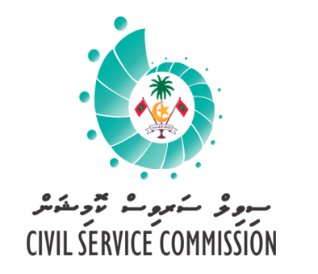 ޗީފް ޕަބްލިކް އެކައުންޓަންޓްގެ މަޤާމަށް ކުރިމަތިލާ ފަރާތްތަކުގެ އިޤްރާރު 1. ފުރިހަމަ ނަން:	................................2. ދާއިމީ އެޑްރެސް: ......................................3. އައިޑީ ކާޑު ނަންބަރު: ............................	4.މިހާރު އުޅޭ އެޑްރެސް: ................................އަހުރެން ................................................................................... ޗީފް ޕަބްލިކް އެކައުންޓަންޓްގެ މަޤާމަށް ކުރިމަތިލި ތާރީޚުން ފެށިގެން، ޢަމަލީ ގޮތެއްގައި ސިޔާސީ އެއްވެސް ހަރަކާތެއްގައި ބައިވެރިވެފައި ނުވާނެކަމަށާއި، އަދި ޗީފް ޕަބްލިކް އެކައުންޓަންޓް ކަމުގެ ވަޒީފާ އަދާކުރާހާ ހިނދަކު، ޢަމަލީ ގޮތެއްގައި ސިޔާސީ އެއްވެސް ހަރަކާތެއްގައި ބައިވެރިނުވުމަށާއި، ވަޒީފާގެ މަސްއޫލިއްޔަތާއި ޒިންމާ އަދާކުރުމުގައި ތެދުވެރިކަމާއި އިޚްލާޞްތެރިކަމާއެކު، ވަކިފަރާތެއްގެ ރުހުން ހޯދުމަށް މަސައްކަތްކުރުމެއްނެތި ސަރުކާރުން އެކަށައަޅާ ސިޔާސަތުތަކާއި، ހިންގާ ޕްރޮގްރާމްތައް ހިންގުމަށް އެހީތެރިވެދިނުމަށާއި، ޗީފް ޕަބްލިކް އެކައުންޓަންޓްގެ ޒިންމާތަކާއި މަސްއޫލިއްޔަތުތައް އަދާކުރުމުގައި، އެއްވެސް ސިޔާސީ ތަޢައްޞަބަކާ ނުލައި އެ ޒިންމާތަކާއި މަސްއޫލިއްޔަތުތައް އަދާކުރުމަށާއި، ޗީފް ޕަބްލިކް އެކައުންޓަންޓްގެ މަސްއޫލިއްޔަތު އަދާކުރުމުގައި ދައުލަތުގެ މާލިއްޔަތާ ބެހޭ ޤާނޫނުތަކާއި ޤަވާއިދު ތަކުގައި އެކަށައަޅާފައިވާ އުޞޫލުތަކާއި ޒިންމާތަކާ އެއްގޮތްވާގޮތުގެ މަތިން ތެދުވެރިކަމާއި އަމާނާތްތެރިކަމާއެކީ އެ މަސްއޫލިއްޔަތުތައް އަދާކުރުމަށާއި،ޗީފް ޕަބްލިކް އެކައުންޓަންޓްގެ މަޤާމަށް ކުރިމަތިލި މިނިސްޓްރީގެ މަޞްލަޙަތު ފުށުއަރާ ފަދަ އެއްވެސް ކަމެއް (މީގެ ތެރޭގައި ވިޔަފާރިއެއް، އަމިއްލަ މަޞްލަޙަތެއް ނުވަތަ އާއިލީ ގުޅުމެއް ވިޔަސް) ނެތްކަމަށް އިޤްރާރުވަމެވެ. ވަޒީފާއަށް އެދޭ ފަރާތުގެ ސޮއި: ...........................ތާރީޚް: .........................................................